Wniosek wyjazdowy: 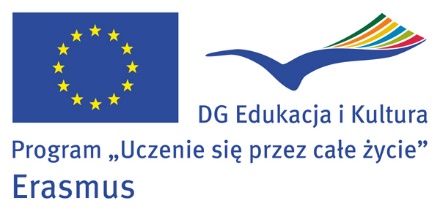 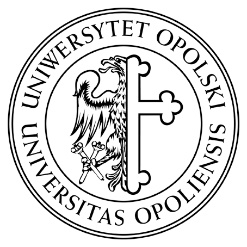 WNIOSEK WYJAZDOWY  STUDENCI - ERASMUSNazwisko, imię: ..............................................................................................................Data i miejsce urodzenia:............................................................................................... Nr PESEL:...……………………………………………………………………………………Obywatelstwo:…………………………………………………………………………………Imię ojca: .......................................................................................................................Adres zamieszkania: .....................................................................................................Tel. kontaktowy:..……………………………………………………………………………... e-mail: ............................................................................................................................Wydział, kierunek: .........................................................................................................Kraj, instytucja przyjmująca: ..........................................................................................Data wyjazdu: ................................................................................................................Data powrotu: ................................................................................................................Rok studiów w trakcie pobytu na stypendium:……………………………………………..Liczba zaliczonych lat studiów: ......................................................................................Student/ka zakwalifikowany/a na ............................miesięczne stypendium Erasmusa ................................................................................................................................Podpis osoby wyjeżdżającejPodpis Koordynatora Instytutowego lub WydziałowegoPodpis Dziekana